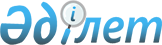 О внесении изменений в решение Таразского городского маслихата от 23 декабря 2020 года №66-8 "Об утверждении Правил оказания социальной помощи, установления размеров и определения перечня отдельных категорий нуждающихся граждан по городу Тараз"
					
			Утративший силу
			
			
		
					Решение Таразского городского маслихата Жамбылской области от 4 мая 2023 года № 3-2. Зарегистрировано Департаментом юстиции Жамбылской области 4 мая 2023 года № 5012. Утратило силу решением Таразского городского маслихата Жамбылской области от 15 сентября 2023 года № 7-6
      Сноска. Утратило силу решением Таразского городского маслихата Жамбылской области от 15.09.2023 № 7-6 (вводится в действие по истечении десяти календарных дней после дня его первого официального опубликования).
      Таразский городской маслихат РЕШИЛ:
      1. Внести в решение Таразского городского маслихата от 23 декабря 2020 года №66-8 "Об утверждении Правил оказания социальной помощи, установления размеров и определения перечня отдельных категорий нуждающихся граждан по городу Тараз" зарегистрировано в Реестре государственной регистрации нормативных правовых актов за №4852) следующие изменения:
      в Правилах оказания социальной помощи, установления размеров и определения перечня отдельных категорий нуждающихся граждан по городу Тараз, утвержденных указанным решением:
      в пункте 7 следующие абзацы: 
      "ко дню Победы - 9 мая:
      ветеранам Великой Отечественной войны в размере 1 000 000 (один миллион тенге);" 
      изложить в новой редакции: 
      "ко дню Победы - 9 мая:
      ветеранам Великой Отечественной войны в размере не менее 1 500 000 (один миллион пятьсот тысяч) тенге;".
      2. Настоящее решение вступает в силу со дня его государственной регистрации в органах юстиции и вводится в действие по истечении десяти календарных дней после первого официального опубликования.
					© 2012. РГП на ПХВ «Институт законодательства и правовой информации Республики Казахстан» Министерства юстиции Республики Казахстан
				
      Председатель Таразского 

      городского маслихата 

К. Олжабай
